Global AI Spending To Top $300B By 2026 Spending on artificial intelligence hardware, software and services among businesses globally will jump 27% this year to reach $154 billion and surpass $300 billion by 2026, International Data Corporation reports. The banking and retail sectors will be the most significant investors, while the technology will primarily be used for sales and customer service.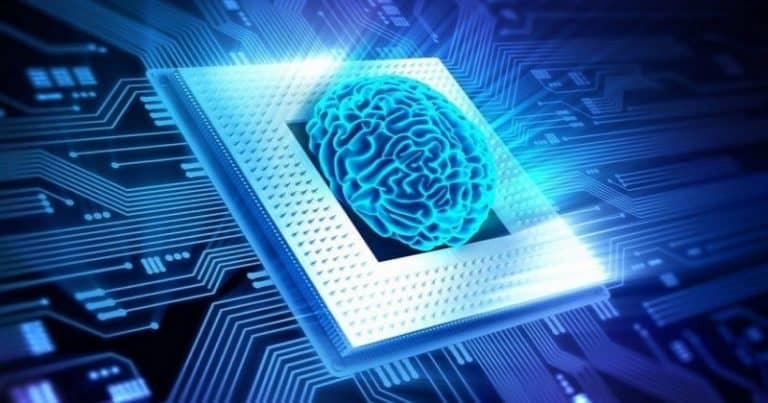 Insider Intelligence 4/19/23  https://www.insiderintelligence.com/content/ai-spending-will-jump-billion-worldwide-2023Image credit:https://techdator.net/wp-content/uploads/2019/08/Worlds-Most-Powerful-AI-Processor-min-768x403.jpg 